Using Lived Experience to Identify Personal BiasesPlease check each statement that is true for you.  This document will remain anonymous.  None of the answers will be linked to you individually.  Do not write your name on this document.   When you are done, turn the page over in front of you.  A facilitator will collect it without looking at your answers.I floss my teeth every day.I always wear my seat belt.I have always lived in the state of Texas.I have never left the United States.I have never left the state of Texas.I am the first person in my family to finish high school.I always knew my parents loved me.I have faced discrimination because of the color of my skin.I have feared for my safety because of the color of my skin.I have faced discrimination because of my gender.I have experienced bias from a health care provider.At times in my life, I have not known where my next meal would come from.I have been homeless.Someone in my family is addicted to drugs or alcohol.Someone in my family has a mental illness. I have friends or family who live in the US without documentation.I experienced a great deal of physical pain for a long time after giving birth to my child.I have taken prescription pain medicine.I am gay, lesbian, transgender or some other sexual minority.I have never used a drug that was not prescribed by my doctor.I have found it stressful coordinating affordable care for my children.  I have gone into debt trying to pay off medical bills. 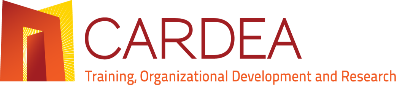 